　　　　　　　　　　　　　　　　2019年12月23日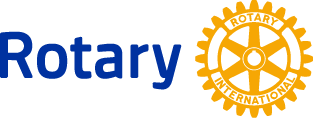 各ロータリークラブ国際奉仕委員長　様国際奉仕関連並びにＲ財団関連委員様希望会員様国際ロータリー第2720地区ガバナー　瀧　　満国際奉仕部門長　小野健介国際奉仕委員長　緒方　肇「国際奉仕のつどい」セミナー開催のご案内　拝啓　師走の候　貴クラブにおかれましては益々ご清栄のこととお慶び申し上げます。さて本年度当部門最後の事業「国際奉仕のつどい」セミナーのご案内をさせて頂きます。　　本年度に国際奉仕は部門として昇格いたしました。この機会に再度「ロータリーにおける国際奉仕のあり方」について考え、より良い方向性を見出すチャンスにして頂ければと考えております。何卒、奮ってご出席の程よろしくお願い申し上げます。結びに貴クラブの益々のご発展を心よりご祈念申し上げます。敬具記●日　時　　2020年2月23日（日）13：00～16：00●会　場　　大分県消費生活・男女共同参画プラザ　「アイネス」　　　　　　大分市東春日町1-1　TEL：097-534-4034●出席対象者　国際奉仕委員長、　　　　　　　国際奉仕関連・ロータリー財団関連委員、希望会員●基調講演　講師　国際ロータリー第2660地区元ロータリー財団委員長　　　　　　　　　宮里唯子氏（茨木西RC)「国内におけるグローバル補助金事業の第一人者であり、明快簡潔な語り口で　定評のある方です。素晴らしい講師ですので、是非ご聴講下さい！」問い合わせ先　国際奉仕部門長　小野健介　（携帯）090-7158-2032申込先　地区事務所　FAX　０９６－３５５－２７２０　　　　　　　　　　E-MAIL　ri2720gof@eos.ocn.ne.jp申込期日　2020年2月12日（水）必着でお願いいたします。「国際奉仕のつどい」セミナー出欠票　　　　貴クラブ名　　　　　　　　　　　　　　　　　ＲＣ申込先　地区事務所　FAX　０９６－３５５－２７２０　　　　　　　　　　E-MAIL　ri2720gof@eos.ocn.ne.jp準備の都合上2020年2月12日（水）必着でお願いいたします。※ご欠席の場合も必ずその旨お知らせいただきますようお願いいたします。ご氏名役職名